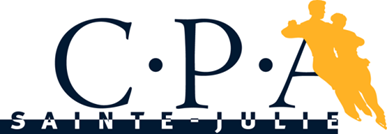 REVUE SUR GLACE 2023-2024Bonjour à toutes et à tous,La saison est bien entamée et le comité de la Revue sur glace et la direction artistique s’affaire déjà à planifier la prochaine Revue sur glace du CPA Sainte-Julie, qui aura lieu les 13 et 14 avril prochain.La revue sur glace est la continuité du programme d’enseignement que votre enfant a reçu au cours de la saison régulière. Les différents numéros chorégraphiés permettent la poursuite de l’apprentissage des éléments appris, dans un contexte plus festif. Il s’agit de la grande fête de fin d’année, appréciée de tous.Les patineurs des groupes de Patinage Plus sont déjà inscrits au spectacle.  Pour les autres groupes, si l’inscription n’a pas été effectué en début de saison, vous devez communiquer avec Lyne Lafontaine à l’adresse courriel suivante : lynelafontaine7608@gmail.com avant le 31 octobre. Veuillez prendre note que dépassé le délai, aucune inscription ne sera acceptée.  Si votre enfant ne désire pas faire le spectacle, vous avez jusqu’au 31 décembre pour avoir un remboursement. La saison régulière se terminera le 4 mars prochain, pour laisser place aux pratiques du spectacle à compter du 11 mars. Un nouvel horaire sera élaboré, notez que celui-ci peut être différent de celui auquel vous étiez habitué depuis le début de la saison.Afin d’avoir des costumes de la bonne grandeur, nous avons besoin des mensurations de votre enfant. Le schéma ci-dessous vous explique les mensurations que nous avons besoin.   Nous apprécierions grandement recevoir avec le nom de votre enfant et les mensurations avant samedi le 11 novembre. Veillez rapporter le coupon qui suit à un membre du conseil d’administration ou bien le déposer dans la boîte de courriel au local du CPA. À l’aide d’un gallon à mesurer, prenez les mensurations de votre enfant comme suit :1-Poitrine                2- Taille                3-Hanche               4-TroncSi vous ne possédez pas de gallon à mesurer, utilisez une corde et ensuite mesurez celle-ci  à l’aide d’une règle. Inscrivez les mesures sur le coupon réponse.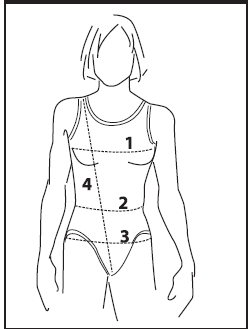 Merci de votre collaboration !!!!
Le comité de la Revue sur glace, MensurationsÀ l’aide d’un gallon à mesurer, prenez les mensurations de votre enfant comme suit :1-Poitrine                2- Taille                3-Hanche               4-TroncSi vous ne possédez pas de gallon à mesurer, utilisez une corde et ensuite mesurez celle-ci  à l’aide d’une règle. Inscrivez les mesures sur le coupon réponse.Nom du patineur :_____________________    Prénom du patineur :_________________________Mensurations du patineur:     Âge : _____________ans             Grandeur : ________________poucesPoitrine (1) :  _____________pouces			Taille (2) :  _______________poucesHanche (3) : ______________pouces		      	Tronc (4) : _______________pouces